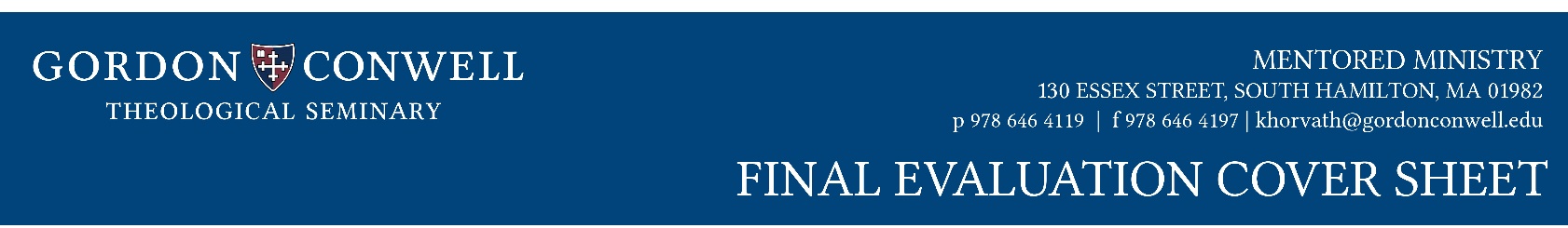 STUDENT INFORMATION Full Name_____________     ___        __________________ Student ID		       Degree Program Local Street Address_____________     ___         __________________Telephone		              GCTS Box # E-mail MINISTRY INFORMATION  Name of Church or Ministry Church/Ministry Address Your Role or Title Name of Mentor Mentor E-MailDid you and your mentor meet personally for a minimum of 10 hours this semester?           Yes        NoIf “No,” please explain: COURSE INFORMATION         Old Program (96 hours; 4 field units) 
       MM502     MM601    MM602           MM701     MM702

      New Program (90 hours; 3 MM field units)        MM505     MM605	       MM705    _________________________________________	
 Semester and Year (i.e. SP2025)Please attach the following forms: ()     Questions for Student Response     Questions for Mentor Response      Lay EvaluationAFFIRMATION (We have read and discussed each other's comments.)  				__       			 Student Signature			Date				__       			 Mentor Signature			              Date
				__       			 MM Director Signature		              DateOFFICE USE: Student DB  	 Student: 		     ______			Mentor: 		     ______			FINAL EVALUATIONQuestions for Mentor ResponseThis evaluation is to be completed at the end of the final unit/semester that a student spends at a particular ministry site. Its primary purpose is to provide a vehicle for discussion with your student and to give them your direct feedback.  Please respond to the following questions and include any additional comments you want to make at the end. The rating scales below range from (1) poor or ineffective to (5) superior performance. Please circle the most accurate number on the scale.----------------------------Response of the student to the fulfillment of the duties outlined in the Learning Covenant.	  (Duties not Completed)           1	     2	        3	   4	    5      (Objectives Fulfilled)How have the mission objectives of your church been affected by the student’s involvement in the congregation/work?	  (Unaffected)	           1	     2	        3	   4	    5      (Significant Impact)Please indicate your own approach to the mentoring relationship.	  (Quite Incidental)	           1	     2	        3	   4	    5      (Very Intentional)Describe your satisfaction with the mentoring sessions.	  (Dissatisfied)	           1	     2	        3	   4	    5      (Very Satisfying)Were the sessions of mutual benefit to you?	  (No Real Reciprocal Benefit)	 1	     2	        3	   4	    5      (Quite Beneficial)As you review the student’s Learning Covenant, particularly the objectives listed for knowing, doing and being, please evaluate the level of growth you have observed.	  (No Significant Growth)	 1	     2	        3	   4	    5      (Obvious Maturation)Please indicate your evaluation of the student’s overall readiness for ministry in a chosen area.		  (Insufficient Data)            	1	     2	        3	   4	    5      (Definitely Ready for Ministry)OVER Please note any specific suggestions you have shared with your student concerning the need for further development.            _________________________________________________________________________            _________________________________________________________________________            _________________________________________________________________________            _________________________________________________________________________            _________________________________________________________________________            _________________________________________________________________________            _________________________________________________________________________            _________________________________________________________________________            _________________________________________________________________________            _________________________________________________________________________What letter grade would you recommend assigned to the student? _________Additional Comments (on reverse or additional pages may be attached):            _________________________________________________________________________            _________________________________________________________________________            _________________________________________________________________________            _________________________________________________________________________            _________________________________________________________________________            _________________________________________________________________________            _________________________________________________________________________            _________________________________________________________________________Give Mentor Response to student for submission to office.Please be sensitive to your student’s deadlines, as their grade could be negatively affected by late work. 